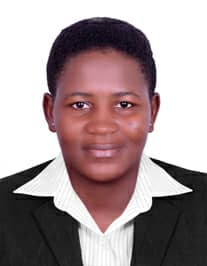 CURRICULUM VITAESTELLA		 E-mail: stella.382306@2freemail.com 				          Dubai 	CLEARNER Objective Seeking a challenging cleaner positions in a progressive and dynamic organization where my knowledge, skills and work experience could be utilized  in the most productive, innovative and resourceful manner and also provide growth, training and career development opportunities in the field. Personal Profile Potential and ability to achieve the highest levels of customer satisfaction Capable of working both independently and part of a team Demonstrate creativity generates new and original ideasEager to learn and contribute to the growth of an organization Excellent customer care and communication skills in French and English languagesAbility to perform physically demanding workLeadership and entrepreneurial skillsCreative patient and persuasiveAdditional Skills and Abilities Flexible, with a positive attitude and willingness to collaborate with othersPleasing personality with the capability of arrangements and execution of the successful partiesEducation Background Ordinary level certificate Advance level certificate Vocational  qualification certificate Professional ExperienceCompany:-     ST JOHN'S HOSPITAL CAMEROONDuration :-    2 yearsPosition: -       cleanerCompany:-     Kuwait City  Salmiyah Primary SchoolDuration :-     2 yearsPosition: -       cleanerCompany:-   ThailandDuration :-     1 year Position: -       cleaner/school Assistant Duties and ResponsibilitiesResponsible for showing and explaining the various features of items to potential customersArrange attractive displays in windows and show cabinets.Familiarity with the latest designs and trends in product.Preparing bills, providing warranty certificate, wrapping merchandise, making invoices, and collecting paymentBuild relationships with customers for repeat business.Greeting and advising customers on quality and trends of  products Assist clients in product selection by understanding and anticipating their requirementsRecord sales and order information and report the same to the sales department.Giving advice and guidance on product selection to customers.Responsible dealing with customer complaints.Personal InformationDate of Birth   :     22/05/1992Nationality	  :     Cameroonian Gender		  :     Female Marital Status  :    SingleVisa Status      :   Tourist visaHobbies Watching Movies Reading Declaration I hereby declare that above mentions detail is true and correct. 